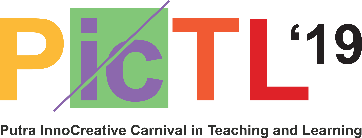 For group application, applicants need to clarify the role of each member. Eg: content expert, proofreader, instructional designer, content developer.DETAILS OF PROJECTRATIONALED1.	What are the main challenges/issues that drive the transformative project/initiative? Maximum 100 wordsD2.	What is/are the objective-(s) of the transformative project/initiative? Maximum 100 wordsAPPROACHESE1.	Is the transformative project/initiative in line with the course learning outcomes? Please provide the teaching plan.	Maximum 200 wordsE2.	Is the transformative project/initiative an original idea or is it adapted from other sources/model? Please explain. (*Use diagram/flow chart if applicable)Maximum 100 wordsE3.	What is the theory/pedagogy framework being used and how does it affects the transformative project/initiative approach? Please provide the evidence.Maximum 300 wordsSTUDENTS’ INVOLVEMENT This section requires evidences in the form of printed and/or digital portfolios (ie: students’ reflection,              learning journal, log book, interviews, research, testimony, etc.)F1.	How did the transformative project/initiative boost students’ involvement in the learning process            in terms of cognitive, psychomotor and/or affective domains?Maximum 150 wordsIMPACT ON STUDENTS’ LEARNINGThis section requires evidences in the form of printed and/or digital portfolios (ie: exam/test/pre or post                      exam results, students’ awards and recognitions, prototypes, students’ publications, students’ reflections, etc.)G1.	How did the transformative project/initiative help in improving students’ achievement?Maximum 100 wordsG2.	How did the transformative project/initiative help in improving students’ motivation? Maximum 100 wordsG3.	How can the transformative project/initiative be expanded or applied to different environments and domains?Maximum 100 wordsG4.	How can others benefit from the transformative project/initiative? (ie: cost savings, efficiency,  sustainability, etc)Maximum 150 wordsThis application must be submitted to: Centre for Academic Development (CADe)
4th Floor, Putra Canselori Building
Universiti Putra Malaysia 
43400 UPM Serdang
(UP:PICTL’19 Secretariat)         Note: Application closing date is on 30 August 2019 (Friday) at 5.00 pm.APPLICATION FORMPUTRA INNOCREATIVE AWARDS(BEST INNOCREATIVE EDUCATOR IN TRANSFORMATIVE TEACHING)Type of Entry (Please tick √)DETAILS OF APPLICANTDETAILS OF APPLICANTDETAILS OF APPLICANTDETAILS OF APPLICANTNameStaff No.Designation Professor/ Associate Professor/ Senior Lecturer/ Lecturer/ Others (Please State)_________________Professor/ Associate Professor/ Senior Lecturer/ Lecturer/ Others (Please State)_________________Professor/ Associate Professor/ Senior Lecturer/ Lecturer/ Others (Please State)_________________PTJ Office Telephone No.Mobile Phone No.Office Facsimile No.E-mail AddressStatus of ServicePermanent/ContractPermanent/ContractPermanent/ContractDETAILS OF GROUP MEMBERS (IF APPLICABLE)DETAILS OF GROUP MEMBERS (IF APPLICABLE)DETAILS OF GROUP MEMBERS (IF APPLICABLE)DETAILS OF GROUP MEMBERS (IF APPLICABLE)DETAILS OF GROUP MEMBERS (IF APPLICABLE)No.NameStaff No.RolePTJ12345Title of ProjectCourse/s involved(Name & Course Code)Learning outcomes related to the courseSynopsis of project- Maximum 300 wordsSynopsis of project- Maximum 300 wordsDECLARATION BY APPLICANTI declare that all statements made in this application form are correct and true.Endorsed by:	